PRACA W OŚRODKU PAŁACU MŁODZIEŻY            W PIECZARKACH – LATO 2019Szukamy przebojowych, kreatywnych,  pełnych pasji i zaangażowania 
osób do pracy w charakterze:wychowawcyratownika wodnegoinstruktora zajęć specjalistycznych
żeglarstwa (SZ, DZ), sportów wodnych (kajaków, rowerków wodnych), 
sportów zespołowych, gier i zabaw, technicznych – modelarstwa/majsterkowania,       w terminach:1 turnus    01.07 - 17.072 turnus    18.07  - 03.083 turnus    04.08  - 20.08Wymagania:uprawnienia wychowawcy wypoczynkuuprawnienia do prowadzenia zajęć specjalistycznych (instruktor zajęć specjalistycznych)aktualne uprawnienie ratowniczezaświadczenie o niekaralnościzaświadczenie  lekarskie o braku przeciwwskazań do pracypozytywne podejście do dziecidoświadczenie w pracy z dziećmiumiejętność pracy w zespolezdolności organizacyjne oraz zdyscyplinowanieprzebojowość, łatwość nawiązywania kontaktów Oferujemy:zatrudnienie na umowę zlecenieatrakcyjne zarobkitransport, zakwaterowanie, wyżywieniezaliczenie praktyk studenckich Oczekujemy:opieki nad powierzoną grupą i dbania o bezpieczeństwo uczestnikówpasji i zaangażowaniaprowadzenia zajęć zgodnie z opracowanym planem pracy i ustalonym harmonogramem rzetelności w wypełnianiu powierzonych zadań i obowiązków

Zgłoszenia przyjmujemy osobiście w Pałacu Młodzieży (Pl. Defilad 1, pokój 120 lub sekretariat ) oraz elektronicznie na adres uczestnictwo@pm.waw.pl. Szczegółowe informacje pod numerem telefonu 506 469 563.Kandydatów zaprosimy na spotkanie.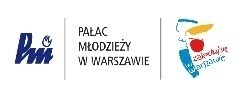 